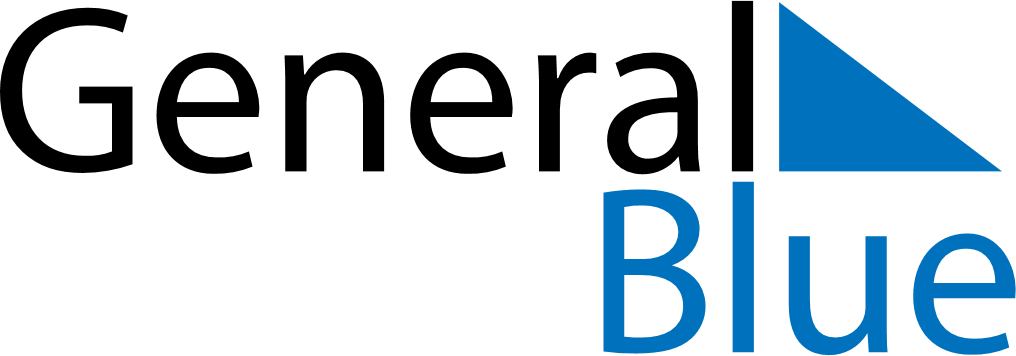 Q2 of 2019South SudanQ2 of 2019South SudanQ2 of 2019South SudanQ2 of 2019South SudanQ2 of 2019South SudanQ2 of 2019South SudanQ2 of 2019South SudanApril 2019April 2019April 2019April 2019April 2019April 2019April 2019April 2019April 2019MondayTuesdayTuesdayWednesdayThursdayFridaySaturdaySunday12234567899101112131415161617181920212223232425262728293030May 2019May 2019May 2019May 2019May 2019May 2019May 2019May 2019May 2019MondayTuesdayTuesdayWednesdayThursdayFridaySaturdaySunday123456778910111213141415161718192021212223242526272828293031June 2019June 2019June 2019June 2019June 2019June 2019June 2019June 2019June 2019MondayTuesdayTuesdayWednesdayThursdayFridaySaturdaySunday1234456789101111121314151617181819202122232425252627282930May 16: SPLA DayJun 5: End of Ramadan (Eid al-Fitr)